Committee Chair Report and Region Directors Template Instructions:Please use a narrative format for activity/meeting descriptionPlease keep bullet points to a minimum (except where shown as example)Please use Arial Font, standard (not italic font for information), leave bold headersA sample of each from the handbook is shown on the next pages, please use for the February Meeting.  If you have any questions, let me know.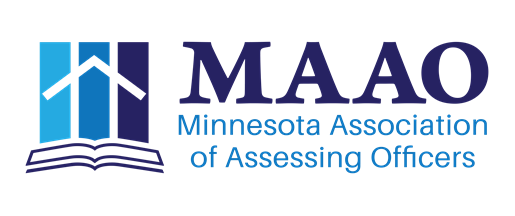 Region:Region Director:Includes County/Cities: Announcements:Date of meeting:Location:Topics of Discussion:Date of meeting: Location:Topics of Discussion:Questions for the Executive Board:Committee Name: Chair of Committee: Committee Members:Date of Last meeting:Date of Next meeting: Action Items In Progress/Pending:Action Items Completed:Questions for the Executive Board: